О присвоении почтового адреса квартире в жилом доме, расположенной в станице Старонижестеблиевская, по улице Советская, д. 100На основании пункта 1.20 статьи 14 Федерального закона от 6 октября 2003 года № 131-ФЗ «Об общих принципах организации местного самоуправления в Российской Федерации», постановления главы муниципального образования Красноармейский район от 31 января 2006 года   № 169 «О передаче полномочий при присвоении адресов земельным участкам, зданиям, строениям, сооружениям» в соответствии с решением Совета Старонижестеблиевского сельского поселения Красноармейского района             9 февраля 2010 года № 13 «О присвоении адресов земельным участкам, зданиям и сооружениям в Старонижестеблиевском сельском поселении Красноармейского района» на основании заявления Балмашева Александра Александровича, в целях упорядочения почтово-адресной нумерации                    п о с т а н о в л я ю:1. Квартире Балмашева Александра Александровича, в жилом доме общей площадью 128,6 кв.м., с кадастровым номером 23:13:0401106:70, находящийся в обще-долевой собственности (1/2 доли) Балмашева Александра Александровича и Слюсарь Ольги Викторовны, расположенной по адресу: Краснодарский край, Красноармейский район, станица Старонижестеблиевская, улица Советская,       д. 100, присвоить почтовый адрес:1) Краснодарский край, Красноармейский район, станица Старонижестеблиевская, улица Советская, д. 100, кв. 1.2. Главному специалисту по земельным отношениям администрации Старонижестеблиевского сельского поселения Красноармейского района Нимченко Андрею Степановичу внести изменения в земельно - шнуровую и похозяйственную книги.3. Контроль за выполнением настоящего постановления возложить на заместителя главы Старонижестеблиевского сельского поселения Красноармейского района Е.Е. Черепанову.4. Постановление вступает в силу со дня его подписания.ГлаваСтаронижестеблиевского сельского поселенияКрасноармейского района                                                                         В.В. Новак2ЛИСТ СОГЛАСОВАНИЯк проекту постановления администрации Старонижестеблиевского сельского поселения Красноармейский район от ________________ № _____«О присвоении почтового адреса квартире в жилом доме, расположенной в станице Старонижестеблиевская, по улице Советская, д. 100» Проект подготовлен и внесен: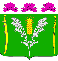 АДМИНИСТРАЦИЯСТАРОНИЖЕСТЕБЛИЕВСКОГО СЕЛЬСКОГО ПОСЕЛЕНИЯ КРАСНОАРМЕЙСКОГО РАЙОНАПОСТАНОВЛЕНИЕАДМИНИСТРАЦИЯСТАРОНИЖЕСТЕБЛИЕВСКОГО СЕЛЬСКОГО ПОСЕЛЕНИЯ КРАСНОАРМЕЙСКОГО РАЙОНАПОСТАНОВЛЕНИЕ«___12___»___08____2019 г.№ ___128______станица Старонижестеблиевскаястаница СтаронижестеблиевскаяГлавным специалистом по земельным отношениям администрацииСтаронижестеблиевского сельского поселенияКрасноармейского районаА.С. НимченкоПроект согласован:Заместитель главыСтаронижестеблиевского сельского поселенияКрасноармейского районаЕ.Е. ЧерепановаНачальник общего отдела администрацииСтаронижестеблиевскогосельского поселенияКрасноармейского района                  Н.В. СупрунГлавный специалист по юридическим вопросам администрации Старонижестеблиевского сельского поселения Красноармейского районаТ.А. Филимонова